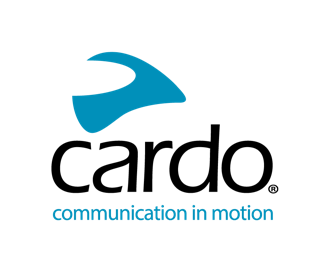 'Hei Cardo, pyydätkö kumppaniani menemään naimisiin kanssani...'.Cardon viimeisimmässä asiakaskyselyssä kävi ilmi, että yli 250 Cardo-käyttäjää oli kosinut Cardon kypäräpuhelimen välityksellä - vain 20 vuotta sitten tämä ei olisi ollut mahdollista, sillä moottoripyöräilyssä käytettäviä viestintävälineitä ei ollut olemassa muita sen lisäksi kuin käsien heiluttaminen tai toisilleen huutaminen liikennevaloissa. Cardo lanseerasi maailman ensimmäisen moottoripyöräilyyn tarkoitetun Bluetooth-pohjaisen langattoman kypäräpuhelimen vuonna 2004, ja on sen jälkeen ollut vastuussa useimmista alan innovaatioista, kuten ensimmäisestä mesh-verkolla toimivasta kypäräpuhelimesta, ensimmäisestä premium-äänentoistojärjestelmästä kypäräpuhelimessa yhteistyössä JBL:n kanssa ja ensimmäisestä puheella ohjautuvasta viestintäjärjestelmästä.  Kyselyyn vastasi yli 18 000* vastaajaa 114:stä eri maasta, ja tarkempi tulosten tarkastelu osoitti, että maailmanlaajuisesta #CardoFam:ista... Lähes 60 % vastaajista ajoi umpikypärä päässä, ja toiseksi suosituimpia kypärätyyppejä olivat avattavat/modulaariset kypärät.Hieman yli 44 %:lla kuskeista oli adventure-mallisia kypäriä ja suurin osa tästä ryhmästä ajoi 3–15 muun moottoripyöräilijän kanssa.Huviajelut olivat pääasiassa suurin syy hypätä prätkän kyytiin, intohimo ajamista kohtaan ja vapauden tunne mainittiin tärkeimpinä syinä ajokilometrien keräämiselle - ja yli puolet vastanneista piti moottoripyöräilyä keinona kohentaa mielentilaansa. Kun prätkän kanssa lähdettiin lomareissulle niin lähtiessään 45 prosenttia ajoi yli 766 kilometriä reissunsa aikana - ei ihme, että Cardon lisäksi välipalat ja juomat muistettiin pakata mukaan.Yli puolet vastaajista oli käyttänyt kypäräpuhelinta vähintään kolme vuotta, ja yli 70 % oli valinnut Cardon ensimmäiseksi laitteekseen. Kannattaa pitää korvat höröllä, jos näet liikenteessä Cardoa käyttävän moottoripyöräilijän - lähes puolet kakista vastaajista käyttää laitettaan myös musiikin kuunteluun: 17 prosenttia hyräilee mukana, 44 prosenttia laulaa satunnaisesti biisien mukana ja 17 prosenttia myöntää jopa pitävänsä omia "esityksiänsä".Vastauksia saatiin maailman eri kolkista kuskeilta, jotka ajoivat kaikenlaisissa erilaisissa sääolosuhteissa, joten ei ollut iso yllätys, että Cardo-laitteiden kolme rakastetuinta ominaisuutta olivat: JBL:n kaiuttimien tarjoama ääni, vedenpitävyys ja dynaaminen mesh-yhteys.Ajonaikaisen keskustelun osalta yli puolet käyttäjien kypäräpuheluista oli perheenjäsenen tai puolison kanssa ja ystävien kanssa hieman alle 30 prosenttia. Toinen asia, josta #CardoFam oli yhtä mieltä, oli se, että yhdeksänkertainen Grand Prix -moottoripyöräilyn maailmanmestari Valentino Rossi oli heidän suosikkinsa prätkäilyn julkkiksista, ja seuraavina olivat kuusinkertainen MotoGP-maailmanmestari Marc Marquez ja "King of Cool” Steve McQueen, jotka olivat sijoilla kaksi ja kolme.Käy Cardo Systemsin sosiaalisen median kanavissa tutustumassa #CardoFamiin tai osoitteessa www.cardosystems.com ja etsi itsellesi sopiva Cardo-laite. Cardo laitteet suomessa maahantuo Eurobiker Oy.*18780 vastaajaa osallistui kyselyynTietoa Cardo Systemsistä Cardo Systems valmistaa ja kehittää huippuluokan viestintälaitteita liikkuville ryhmille. Cardo yhdistää moottoripyöräilijät, ulkoilijat ja seikkailua hakevat puhelimeensa, musiikkiinsa ja toisiinsa. Cardo lanseerasi maailman ensimmäisen moottoripyöräilyyn tarkoitetun Bluetooth-pohjaisen langattoman kypäräpuhelimensa vuonna 2004 ja on siitä lähtien ollut vastuussa useimmista alan innovaatiosta. Näihin kuuluvat muun muassa ensimmäinen mesh-verkolla toimiva kommunkaatiojärjestelmä, ensimmäinen JBL:n premium-äänentoistojärjestelmän käyttö kypäräpuhelimessa ja ensimmäinen ääniohjauksella varustetun laitteen lanseeraus. Cardon tuotteita myydään yli 100 maassa, ja ne ovat maailman johtavia viestintävälineitä ryhmille, jotka ovat liikkeessä.